ZAPOWIEDZIDo zawarcia sakramentu małżeństwa przygotowują się następujące osoby:Marcin Szpański kawaler z Janowa Podlaskiego i Ewa Maria Czyżak panna z Rokitna – ZAPOWIEDŹ – 2Waldemar Krupa kawaler z Janowa Podlaskiego i Kinga Jakubiuk panna z Nowego Pawłowa – ZAPOWIEDŹ – 1Jan Maksymiuk kawaler z Klonownicy Dużej i Małgorzata Caruk panna z Klonownicy Małej – ZAPOWIEDŹ – 1Mateusz Tadeusz Sadowski kawaler ze Starego Pawłowa i Judyta Tychmanowicz panna z Janowa Podlaskiego – ZAPOWIEDŹ – 128.04.2019 II Niedziela Wielkanocy1. Za  dwa  tygodnie  Niedziela  Dobrego  Pasterza. W  naszej  parafii  odbędą  się  diecezjalne  obchody  100-lecia  wskrzeszenia  Podlaskiego  Seminarium.  Te  niedzielę  spędzą  z  nami  profesorowie  i  alumni  WSD  z  Siedlec. Po  Mszy  św.  o  g.  11.30  w  bazylice  wystąpi  z  koncertem znany  nam  Bialski  Chór  Kościelny.  Natomiast  kazania  wygłosi  Rektor  WSD  w  Siedlcach  Ks.  Dr  Piotr  Paćkowski.2. We wtorek  o  g.  8.00  trzeci  dzień  nowenny  do  św.  Antoniego.  3. 30 kwietnia we wtorek młodzież przygotowująca się do przyjęcia sakramentu bierzmowania rozpoczyna nowennę do Ducha Świętego. Kandydaci przychodzą na Mszę Świętą na godzinę 18.00 i po Mszy zostają na próbę liturgiczną.4. W  środę  rozpoczynamy  nabożeństwa  majowe, które będą odprawiane pół godziny przed Mszą Świętą wieczorową o godz. 17.305. W  tym  tygodniu  I-czwartek, piątek, sobota i  niedziela  miesiąca.  Zmianka  różańcowa  po  Mszy  św.  o  g.  11.30. 6. Wyjazdy do chorych odbędą się w drugim tygodniu maja7. Również  za  tydzień  taca  będzie przeznaczona na inwestycje  parafialne,  a  więc  na  konfesjonały.8. W piątek  3 maja  Uroczystość  NMP Królowej  Polski, po Mszy Św. o godz. 9.30 odbędzie się uroczysta  Msza  św.  w  int.  Ojczyzny  i  Ochotniczych  Straży  Pożarnych  w  wigilię  ich  patrona  św.  Floriana, a  następnie  Akademia  w  GOK-u.  Bezpośrednio  po  Mszy  św.  o  g.  9.30  będzie  możliwość  wejścia  do  krypt. W  tym  dniu  z racji uroczystości nie obowiązuje wstrzemięźliwość od pokarmów mięsnych.9. W pierwszą sobotę miesiąca, 4 maja o godz., 8.00 Msza św. sprawowana będzie w intencji członków Koła Różańcowego że Starych Buczyc i ich rodzin. Po Mszy św. wystawienie Najświętszego Sakramentu i różaniec. Członków Koła ze Starych Buczyc prosimy o przygotowanie liturgii i rozważań różańcowych. Na tę Mszę świętą zapraszamy nie tylko mieszkańców Starych Buczyc, ale także członków innych Kół Różańcowych oraz wszystkich czcicieli Matki Bożej. W pierwszą niedzielę maja o godz. 14.00 będziemy uczestniczyć w modlitwie i zmianie tajemnic różańcowych Koła Żywego Różańca w Starych Buczycach.10. Za tydzień, w niedzielę 5 maja w kościołach całego kraju odbędzie się trzecie Narodowe Czytanie Pisma Świętego. Wydarzenie zainauguruje obchody XI Tygodnia Biblijnego, który potrwa do 11 maja. W związku z tym, 10 minut przed każdą Mszą świętą będziemy czytać fragmenty Pisma Świętego z Ewangelii wg świętego Jana. XI Tydzień Biblijny ma nam pomóc dostrzec święte księgi jako na źródło wiary chrześcijańskiej i naszej kultury europejskiej oraz być zachętą do życia Słowem Bożym na co dzień. 11. Spotkanie Apostolstwa Trzeźwości dzisiaj o 19.15 w GOKu. 12. Bóg zapłać za ofiary na kościół: bezimienna z Romanowa – 90 zł, KŻR z Janowa Podl. zel. Haliny Chomiuk – 200 zł, bezimienna z ul. Piłsudskiego – 100 zł13. W minionym tygodniu odszedł do Pana: Tomasz Andrzejak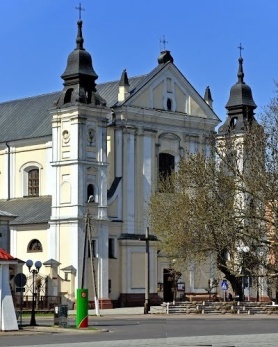 28 kwietnia 2019 r.W CIENIUBazylikiPismo Parafii Trójcy św. w Janowie Podlaskim-do użytku wewnętrznego-II Niedziela Wielkanocy
J 20, 19-31
Błogosławieni, którzy nie widzieli, a uwierzyli
Słowa Ewangelii według Świętego Jana
Wieczorem w dniu zmartwychwstania, tam gdzie przebywali uczniowie, choć drzwi były zamknięte z obawy przed Żydami, przyszedł Jezus, stanął pośrodku i rzekł do nich: «Pokój wam!» A to powiedziawszy, pokazał im ręce i bok. Uradowali się zatem uczniowie, ujrzawszy Pana. A Jezus znowu rzekł do nich: «Pokój wam! Jak Ojciec Mnie posłał, tak i Ja was posyłam». Po tych słowach tchnął na nich i powiedział im: «Weźmijcie Ducha Świętego. Którym odpuścicie grzechy, są im odpuszczone, a którym zatrzymacie, są im zatrzymane». Ale Tomasz, jeden z Dwunastu, zwany Didymos, nie był razem z nimi, kiedy przyszedł Jezus. Inni więc uczniowie mówili do niego: «Widzieliśmy Pana!» Ale on rzekł do nich: «Jeżeli na rękach Jego nie zobaczę śladu gwoździ i nie włożę palca mego w miejsce gwoździ, i ręki mojej nie włożę w bok Jego, nie uwierzę». A po ośmiu dniach, kiedy uczniowie Jego byli znowu wewnątrz domu i Tomasz z nimi, Jezus przyszedł, choć drzwi były zamknięte, stanął pośrodku i rzekł: «Pokój wam!» Następnie rzekł do Tomasza: «Podnieś tutaj swój palec i zobacz moje ręce. Podnieś rękę i włóż w mój bok, i nie bądź niedowiarkiem, lecz wierzącym». Tomasz w odpowiedzi rzekł do Niego: «Pan mój i Bóg mój!» Powiedział mu Jezus: «Uwierzyłeś dlatego, że Mnie ujrzałeś? Błogosławieni, którzy nie widzieli, a uwierzyli». I wiele innych znaków, których nie zapisano w tej księdze, uczynił Jezus wobec uczniów. Te zaś zapisano, abyście wierzyli, że Jezus jest Mesjaszem, Synem Bożym, i abyście wierząc, mieli życie w imię Jego.PONIEDZIAŁEK – 29 kwietniaPONIEDZIAŁEK – 29 kwietnia7.00 1. +Józefa, zm z rodz Karpiuków i Laszuków2. +Klemensa Gryglasa w (r.), Helenę, zm z rodz Gryglasów i Wawryniuków – of. Rodzina3. Dz – bł w 15 r. ślubu Anny i Andrzeja o Boże bł – of. rodzina18.00O dary Ducha Świętego przy egzaminie maturalnym i światło w wyborze kierunków studiów dla Aleksandry – of. rodziceWTOREK – 30 kwietniaWTOREK – 30 kwietnia7.00 1. +Anielę w (r.), Franciszka, Annę, Aleksandra, Franciszkę, Józefa – of. rodzina2. +Antoninę w (r.), Antoniego, Eugeniusza, Jana, zm z rodz Skrodziuków i Głuszczuków8.00Nowenna do św. Antoniego18.00+Władysława, zmarłych rodziców z obu stron, Mirosławę, Alinę, Zygmunta, Ryszarda, Adama, dusze w czyśćcu cierpiąceŚRODA – 1 majaŚRODA – 1 maja7.00 1. Dz – bł w 1 r. ślubu Aleksandry i Mateusza o Boże bł – of. Rodzice2. +zm z rodz Paluchów, Leokadię, Stanisława, Józefa, zm z rodz Okseniuków, Annę, Józefa – of. Syn Eugeniusz18.001. W intencji uczestników nowenny do MBNP2. +Ryszarda Andrzejuka w (r.), zm z rodz Andrzejuków i WalkówkówCZWARTEK – 2 majaCZWARTEK – 2 maja7.00+Marię, Jana, Antoniego, Zygmunta, Anastazję18.001. +Aleksandrę, Bolesława, zm z rodz Wachowiczów i Filipiuków – of. Antonina Andrzejuk2. +Zygmunta Korolczuka – of. rodzinaPIĄTEK – 3 majaPIĄTEK – 3 maja8.001. O Boże bł w dniu imienin Ireny i Zygmunta Stanisławków2. +Henryka w (r.), zm z rodz Wojczuków i Murawskich9.301. W intencji Ojczyzny i Strażaków2. +Aleksandrę i Mieczysława Abramskich, zm z rodz Abramskich i Sawczuków11.30+Stanisława w (r.), Elżbietę, Stanisława, Jana, Olgę, Walentynę, Stefana, zm z rodz Kotlarczuków, Jefimiuków, Maksymiuków – of. Rodzina18.00O opiekę MB i zdrowie w dniu imienin dla Marii - JolantySOBOTA – 4 majaSOBOTA – 4 maja7.001. O właściwy wybór drogi życiowej i pomyślne zdanie egzaminów dla Katarzyny2. +Wandę Ruszkowską w 1 r., Janinę, Stanisława, Lucynę, Zygmunta, Włodzimierza, Władysławę – of. mąż8.00W intencji członków KŻR i ich rodzin ze Starych Buczyc18.00+Anielę, Stanisława, Mariana, zm z rodz Miedźwieckich – of. Genowefa MiedźwieckaNIEDZIELA – 5 majaNIEDZIELA – 5 maja8.00+Antoniego Orzechowskiego w 7 r. – of. Żona z rodziną9.301. Dz – bł w intencji Ireny Krasuskiej z racji urodzin i imienin – of. koleżanka2. +Zygmunta z racji imienin, Zbigniewa – of. Jadwiga Omelaniuk3. +Zygmunta Myć z racji imienin – of. rodzina11.301. +Stanisława, Bronisławę Patejuk, Stanisława Ostapowicza – of. córka2. +Józefa w 9 r., zm z rodz Chomiuków, Zofię, Stanisława, Albinę, Eugeniusza, Kazimierę, zm z rodz Daniluków, Mariannę, Feliksa, Jana, Alicję, Józefa – of. Kazimiera Chomiuk18.00+Mieczysława w 10 r., Grzegorza, Mariannę, zmarłych rodziców z obu stron – of. żona